Catechesis of the Good Shepherd Calendar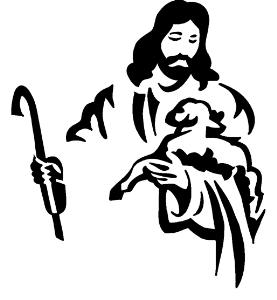 2022-2023CGS sessions are held at Prince of Peace on:Monday 10:00-Noon (Level1,2) and 4:30-6:00 pm (Levels 1, 2,3)Wednesday 6:00-7:30 pm (Levels 1, 2 & 3) Our CGS calendar provides the dates when youth will meet throughout the year.  Please check Wood TV 8, WZZM 13 and Fox 17 for cancellations due to inclement weather. Sign up for My Parish App  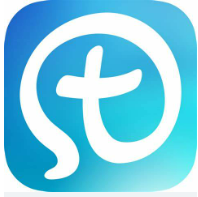 ~~~~~~~~~~~~~~~~~~~~~~~~~~~~~~~~~~~~~~~~~~~~~~~~~~~~~~~~~~~~~~~~~~~~~~~~~~September 25                Parish Fall Festival, Games and Lunch provided after 10:30am Mass, tour the AtriumsOctober 2                       Open house after 10:30am Mass, come tour the Atriums & be part of a special blessing! October 3 & 5			CGS meets 	October 10 & 12		CGS meets October 17 & 19		CGS meetsOctober 24 & 26		CGS meetsOctober 31			NO CGS November 2	 		CGS meets  ~~~~~~~~~~~~~~~~~~~~~~~~~~~~~~~~~~~~~~~~~~~~~~~~~~~~~~~~~~~~~~~~~~~~~~~~November 7 & 9		CGS meets November 14 & 16		CGS meetsNovember 21 & 23 		No CGS -Thanksgiving Break November 28 & 30		CGS meets	 ~~~~~~~~~~~~~~~~~~~~~~~~~~~~~~~~~~~~~~~~~~~~~~~~~~~~~~~~~~~~~~~~~~~~~~~~~~December 5 & 7 		CGS meetsDecember 11			Nativity Story Character pictures after 10:30am mass for the Christmas NativityDecember 12 & 14		CGS meets December 19 & 21		CGS meets December 26 & 28		No CGS - Christmas Break~~~~~~~~~~~~~~~~~~~~~~~~~~~~~~~~~~~~~~~~~~~~~~~~~~~~~~~~~~~~~~~~~~~~~~~~~~January 2 & 4			No CGS - New Year’s BreakJanuary 9 & 11		CGS meets January 16 & 18		CGS meets January 23 & 25		CGS meetsJanuary 29			Sacrament Parent Meeting / 11:30-12:30 pm / Ed Wing LEVEL 2 ATRIUMJanuary 30 & Feb 1		CGS meetsCatechesis of the Good Shepherd Calendar2022-2023CGS sessions are held at Prince of Peace on:Monday 10:00-Noon (Level 1,2) and 4:30-6:00 pm (Levels 1, 2 & 3);Wednesday 6:00-7:30 pm (Levels 1, 2 & 3).~~~~~~~~~~~~~~~~~~~~~~~~~~~~~~~~~~~~~~~~~~~~~~~~~~~~~~~~~~~~~~~~~~~~~~~~~~February 6 & 8		CGS meetsFebruary 13 & 15		CGS meetsFebruary 20 & 22		No CGS, Lent begins February 22, Ash Wednesday Mass at 7pmFebruary 27, March 1		CGS Meets~~~~~~~~~~~~~~~~~~~~~~~~~~~~~~~~~~~~~~~~~~~~~~~~~~~~~~~~~~~~~~~~~~~~~~~~~~March 6 & 8			CGS meets March 13 & 15			CGS meetsMarch 18			First Reconciliation Retreat 9:30am-NoonMarch 20 & 22			CGS meetsMarch 27 & 29			CGS meets~~~~~~~~~~~~~~~~~~~~~~~~~~~~~~~~~~~~~~~~~~~~~~~~~~~~~~~~~~~~~~~~~~~~~~~~~~April 3 & 5			No CGS – Spring BreakApril 10 & 12			CGS meets April 17 & 19			CGS meetsApril 22			First Holy Communion Retreat 9:30am-NoonApril 24 & 26			CGS meetsApril 27			First Reconciliation Prayer Service 6:30pm-7:30pmApril 30			First Holy Communion Mass 10:30am~~~~~~~~~~~~~~~~~~~~~~~~~~~~~~~~~~~~~~~~~~~~~~~~~~~~~~~~~~~~~~~~~~~~~~~~~~May 1 & 3			CGS meets  ~~~~~~~~~~~~~~~~~~~~~~~~~~~~~~~~~~~~~~~~~~~~~~~~~~~~~~~~~~~~~~~~~~~~~~~~~~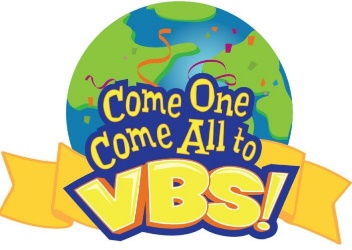 VBS July 10-13, 2023  Contact Holly Champoux Phone:  231-744-3321 ext 128Email:  hchampoux@princeofpeacenm.org